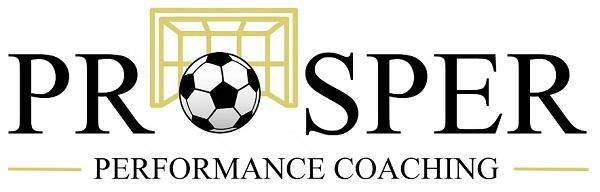 Safeguarding Children PolicyProsper Performance Coaching is committed to building an environment built around safety, in which the children in our care are protected from abuse and harm.Prosper Performance Coaching will respond promptly and appropriately to all incidents or concerns of abuse that may occur. Prosper Performance Coaching’s child protection procedures comply with all relevant legislation and with guidance issued by the FA (Football Association).Prosper Performance Coaching’s Designated Safeguarding Lead (DSL) is Jordan Farnden. The DSL coordinates child protection issues and liaises with external agencies (e.g. Social Care)Forms of child abuse and neglectChild abuse is any form of physical, emotional or sexual mistreatment or lack of care that leads to injury or harm. An individual may abuse or neglect a child directly, or by failing to protect them from harm. Some forms of child abuse and neglect are listed below.PENS: Physical, Emotional, Neglect, SexualPhysical abuse can involve hitting, shaking, throwing, poisoning, burning, drowning, suffocating or otherwise causing physical harm to a child. Physical harm may be also caused when a parent or carer feigns the symptoms of, or deliberately causes, ill health to a child.Emotional abuse is the persistent emotional maltreatment of a child to cause severe and persistent adverse effects on the child’s emotional development. It may involve making the child feel that they are worthless, unloved, or inadequate. Some level of emotional abuse is involved in all types of maltreatment of a child, though it may occur alone.Neglect is the persistent failure to meet a child’s basic physical and emotional needs. It can involve a failure to provide adequate food, clothing and shelter, to protect a child from physical and emotional harm, to ensure adequate supervision or to allow access to medical treatment.Sexual abuse involves forcing or enticing a child to take part in sexual activities, whether the child is aware of what is happening. This can involve physical contact, or non-contact activities such as showing children sexual activities or encouraging them to behave in sexually inappropriate ways.Possible indicators of neglect, violence and abuseSignificant changes in a child’s behaviourdeterioration in a child’s general well-beingunexplained bruising or marksLow self esteemcomments made by a child which give cause for concerninappropriate behaviour displayed by other members of staff, or any other person. For example, inappropriate sexual comments, excessive one-to-one attention beyond the requirements of their role, or inappropriate sharing of images.Fear of outside interventionIsolation – not seeing friends or familyPossible indicators of NeglectPoor environment dirty or unhygienicPoor physical condition and or personal hygienePressure sores or ulcersMalnutrition or explained weight lossUntreated injuries and medical problemsInconsistent or reluctant contact with medical and social care organisationsAccumulation or untaken medicineUncharacteristic failure to engage in social interactionInappropriate or inadequate clothingFailure to provide food and drinkUnkempt appearanceLack of essential food, clothing or shelterMalnutrition and dehydrationPossible indicators of sexual abuseBruising, particularly to the thighs, buttocks and upper arms marks on the neckTorn, stained or bloody underclothingBleeding, pain or itching genital areaUnusual difficulty in walking or sittingForeign bodies in genital or rectal openingsInfections, unexplained discharge or sexually transmitted diseasesPregnancy in a person who is unable to consent to sexual intercourseThe uncharismatic use of sexually explicit sexual language or significant changes in sexual behaviour or attitudeIncontinence not related to medical diagnosisSelf-harmingPoor concentration, withdrawal, sleep disturbanceExcessive fear/apprehension of, or withdrawal from relationshipsFear of receiving help with personal careReluctance to be alone with a personTypes of Psychological or Emotional abuseEnforced social isolation – preventing someone accessing services, educational and social opportunities and seeing friendsRemoving mobility or communication aids to intentionally leaving someone unattended when they needed assistancePreventing someone from meeting their religious or cultural needsPreventing the expressions of choice and opinionFailure to respect privacyPreventing stimulation, meaningful occupation or activitiesIntimidation, concern, harassment, use of threats, humiliation, bullying, swearing or verbal abuseAddressing a person in a patronising or infantilising wayThreats of harm or abandonmentCyber bullyingPossible Indicators of Psychological or Emotional abuseAn air of silence when a person is presentWithdrawal or change in psychological state of the personInsomniaLow self esteemUncooperative and aggressive behaviourA change in appetite, weight loss/gainSigns of distress, teariness, angerApparent false claims, by someone involved with the person to attract unnecessary treatmentType of abuse, peer on peerChildren are vulnerable to abuse by their peers. Peer-on-peer abuse is taken seriously by staff and will be subject to the same child protection procedures as other forms of abuse. Staff are aware of the potential uses of information technology for bullying and abusive behaviour between young people.Staff will not dismiss abusive behaviour as normal between young people. The presence of one or more of the following in relationships between children should always trigger concern about the possibility of peer-on-peer abuse:Sexual activity (in primary school-aged children) of any kind, including sextingOne of the children is significantly more dominant than the other (eg much older)One of the children is significantly more vulnerable than the other (eg in terms of disability, confidence, physical strength)There has been some use of threats, bribes or coercion to ensure compliance or secrecy.Type of abuse, RadicalisationRadicalisation in children can happen over a long period of time, in some cases it is triggered by a specific incident or news item and can happen much quicker. Sometimes there are clear warning signs of radicalisation and in other cases changes are less obvious.The teenage years are a time of great change and young people often want to be on their own and easily become angry and often mistrust authority. This makes it hard to differentiate between normal teenage behaviour and attitude that indicates if a child has been exposed to radicalising influences.Possible Indicators of RadicalisationBecoming increasingly argumentativeRefusing to listen to different points of viewUnwilling to engage with children who are differentEmbracing conspiracy theoriesFeeling persecutedChanging friends and appearanceDistancing from old friendsNo longer doing things they used to enjoyConverting to new religionBeing secretive and reluctant to discuss where aboutsSympathetic to extremist ideologies and groupsCould change online identity, have more than one online identitySend lots of time online or on the ozoneAccessing extremist online contactJoining or trying to join extremist online organisationPossible Indicators of Female Genital Mutilation (FGM)A child may not know what’s going to happen, but she may talk about a holiday abroad or going home to visit familyA relative or cutter visiting from abroadA special occasion or ceremony to ‘become a woman’ or ‘get ready for marriage’A female relative being cutFamily arranging a long break abroad during the holidaysUnexpected prolonged absence from schoolAcademic work sufferingA child where FGM has taken place could be withdrawn, anxious depressedHave unusual behaviour absence from schoolReluctant to undergo normal medical examinationsAsk for help, may not be explicit about a problem due to embarrassment or fearBe in severe pain, shock, bleed, have infection and organ damageFGM Helpline 0800 028 3550 fgmhelp@nspcc.orgIf abuse is suspected or disclosedWhen a child makes a disclosure to a member of staff, that member of staff will:Reassure the child that they were not to blame and were right to speak outListen to the child but not question themGive reassurance that the staff member will take actionRecord the incident as soon as possible (see Logging an incident below).If a member of staff witnesses or suspects abuse, they will record the incident straightaway. If a third party expresses concern that a child is being abused, we will encourage them to contact Social Care directly. If they will not do so, we will explain that Prosper Performance Coaching is obliged to, and the incident will be logged accordingly.Logging an incidentAll information about the suspected abuse or disclosure will be recorded on the Logging a concern form as soon as possible after the event. The record should include:Date of the disclosure or of the incident causing concernDate and time at which the record was madeName and date of birth of the child involvedA factual report of what happened. If recording a disclosure, you must use the child’s own words. ● Name, signature and job title of the person making the record.The record will be given to Prosper Performance Coaching DSL within 2 hours and written up within 24 hours. The DSL will decide whether they need to contact MASH/LADO. All referrals will be followed up in writing within 48 hours.If any member of staff thinks that the incident has not been adequately dealt with, they may contact Social Care themselves.Allegations against staffIf anyone makes an allegation of child abuse against a member of staff:The allegation will be recorded on an Incident record form. Any witnesses to the incident should sign and date the entry to confirm it.The allegation must be reported to the Local Authority Designated Officer (LADO) and to Ofsted. The LADO will advise if other agencies (e.g. police) should be informed, and Prosper Performance Coaching will act upon their advice. Any reports to the LADO will be followed up in writing within 48 hours.Following advice from the LADO, it may be necessary to suspend the member of staff pending full investigation of the allegation.Promoting awareness among staffProsper performance promotes awareness of child abuse issues through its staff training. We ensures that:Its designated DSL has relevant experience and receives appropriate trainingSafe recruitment practices are followed for all new staffAll staff have a copy of this Safeguarding Children policy, understand its contents and are vigilant to signs of abuse or neglectAll staff are aware of their statutory requirements regarding the disclosure or discovery of child abuseStaff are familiar with the Safeguarding File which is kept in their coaching folderStaff are familiar with the ‘What to Do If You’re Worried A Child Is Being Abused’ flowchart ● Its procedures are in line with the guidance in ‘Working Together to Safeguard Children (2012)’.Use of mobile phones and camerasPhotographs will only be taken of children with their parents’ permission. Only the official camera will be used to take photographs of children at sessions, except with the express permission of the manager. Neither staff nor children may use their mobile phones to take photographs at sessions.Following Safeguarding ProcedureDuring school hours when a member of the schools safeguarding team is on site, upon request, Prosper Performance Coaching staff will follow the schools safeguarding policy (Schools Safeguarding policy attached).Schools wanting to opt into this process must sign below and the Prosper Performances lead coach must sign to confirm they have read and understand the schools safeguarding procedure.When the schools safeguarding team are not available, are all off site, it is an exceptional circumstance or it is out of standard school hours and it has been agreed with the school, the Prosper Performance Coaching staff will follow the internal Prosper Performance Coaching child safeguarding procedure.School Signature………………………………………………………………      Date…………………………………………….Coach Signature………………………………………………………………       Date…………………………...............Contact numbersWritten in accordance with the Statutory Framework for the Early Years Foundation Stage (2012):Safeguarding and Welfare requirements: Child Protection [3.4-3.8] and Suitable People [3.9-3.13].This policy was adopted by: Prosper Performance CoachingDate:To be reviewed:Signed: